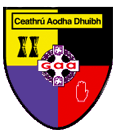 Annual General Meeting29th November 2020DEARBHÚDECLARATIONI (print name) _______________________ hereby declare that I am the person to whom this ballot paper was sent and my vote is enclosed with this declaration.I understand that the onus is on me to ensure that my nomination is delivered (before 8pm on Sunday 8th November 2020) to (secretary.carryduff.down@gaa.ie), failing which my nomination will not be counted.Sínithe: _________________________________________Ainm:  _________________________________________Annual General Meeting29th November 2020Nomination for Election to Coiste* Outgoing Chairperson may still be nominated as a committee member** Players Representative – must have played for the Club within the last 48 weeksAll the above have received at least two nominationsAnnual General Meeting29th November 2020Nomination for Election to CoisteCathaoirleach/ Chairperson…………………………………………………………………………….......Leas-Cathaoirleach/ Vice Chairperson…………………………………………………………………….Rúnaí/ Secretary……………………………………………………………………………….......................Cisteoir/ Treasurer………………………………………………………………………………...................Cláraitheoir/Registrar…………………………………………............…………………………………….Oifigeach Caidrimh Poiblí/ P.R.O.…………………………………………………………………………Oifigí Eile/ Additional Officers..............……………………………………………………………………….........................................................................................................................................................................….........................................................................................................................................................................….........................................................................................................................................................................….........................................................................................................................................................................….........................................................................................................................................................................….........................................................................................................................................................................….........................................................................................................................................................................….........................................................................................................................................................................….........................................................................................................................................................................* All parties must sign and all must be full paid-up Adult Members. This form should be sent to directly to secretary.carryduff.down@gaa.ie to arrive no later than 8pm onSunday 8th November 2020Nominations AGM 2020Nominations AGM 2020Nominations AGM 2020PositionOutgoing HolderEligibilityChairpersonPaul McConville*IneligibleVice ChairpersonGer ConneryEligibleTreasurerPaul LaveryEligibleSecretaryNiall FergusonEligibleRegistrarKate ConneryEligiblePublic Relations OfficerPhilip LoughranEligibleCommittee MembersMark HollywoodEligibleCommittee MembersEd McQuillanEligibleCommittee MembersSean SpillaneEligibleCommittee MembersAna Marie MagorrianEligibleCommittee MembersGerard McKeeverEligibleCommittee MembersLouise McMahonEligibleCommittee MembersMark McCartanEligibleCommittee MembersPaul ArtertonEligibleCommittee MembersRonan McCaugheyEligibleCommittee MembersRonan Lawlor**EligibleCommittee MembersSiobhan HylandEligibleCommittee MembersEnda McKennaEligibleCommittee MembersMichael CunninghamEligible